Dzień 3Temat dnia: Wakacje w egzotycznym kraju17.06.2020 r„Jak dobrze jest wyjechać na wakacje” – mapa myśli.Dzieci ustalają plan wyjazdu, a rodzic zapisuje wypowiedzi dziecka:- Dlaczego wyjeżdżamy na wakacje? - Gdzie wyjeżdżamy? - Kiedy jedziemy? - Z kim pojedziemy? - Czym będziemy podróżować? - Co weźmiemy ze sobą, do walizki, plecaka?Informacje dla rodzica:Świat roślinny i zwierzęcy kraju jest bardzo różnorodny. Wyżyny porastają przede wszystkim zarośla, karłowate krzewy i roślinność trawiasta. w wilgotnych lasach występują gigantyczne cedrzyńce i drzewa wawrzynu. Zachodnia pampa ze względu na suchość i mniejszą liczę opadów porośnięta jest krótkimi trawami i krzewami. Spośród reprezentantów fauny żyją tu zwierzęta typowe dla Ameryki Południowej, m.in. lamy, małpy, jaguary, pancerniki i węże. Ptaki reprezentują tukany, kolibry, papugi. w licznych strumieniach żyją różne gatunki ryb, spotyka się tu zwłaszcza w rzekach również piranie. Wzdłuż wybrzeża żyją otarie (uchatki patagońskie). w okolicach Mar del Plata żyją swobodnie wylegujące się na słońcu lwy morskie.DRZEWO WAWRZYN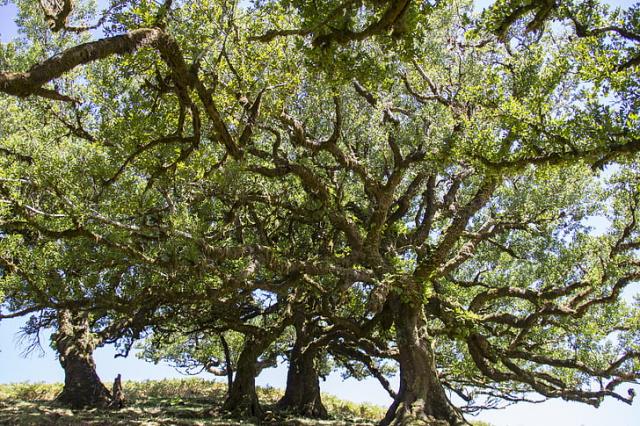 LAMA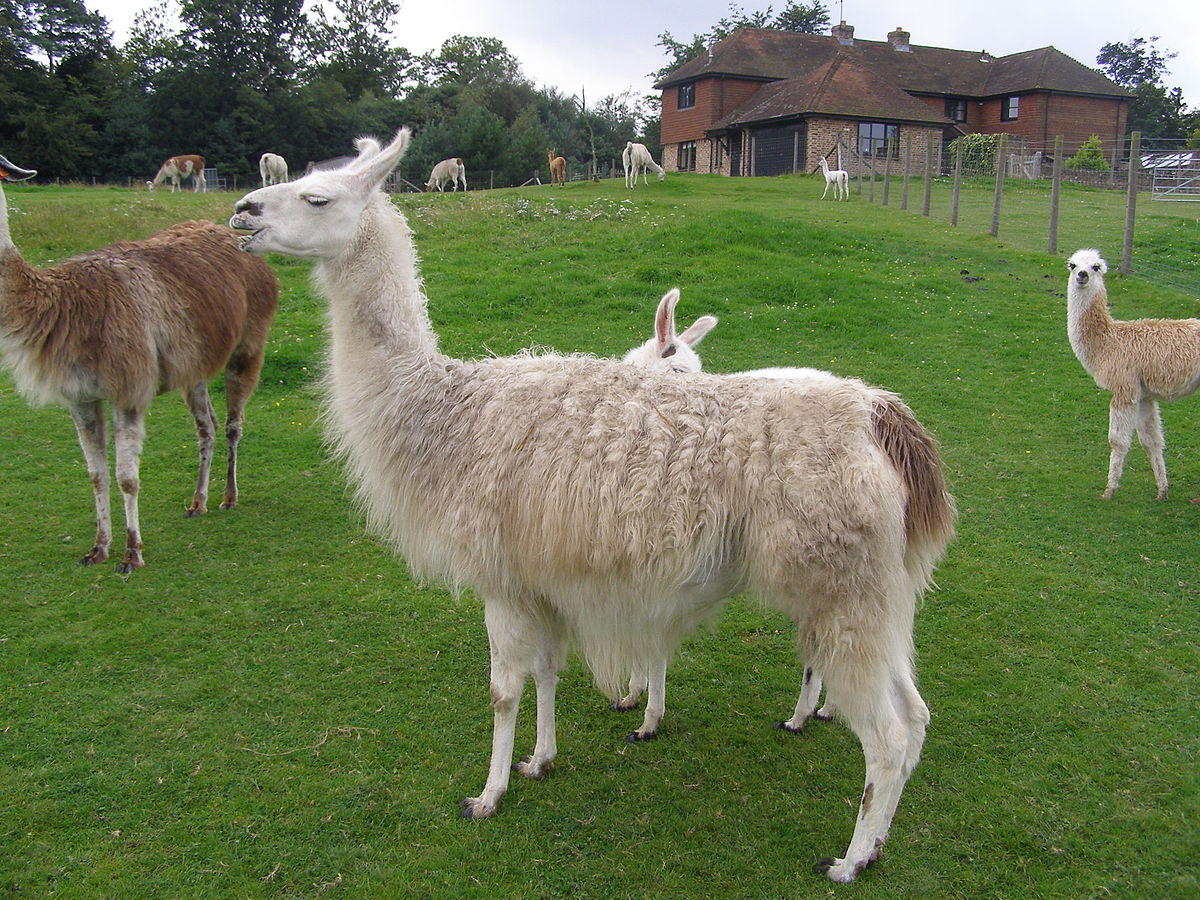 JAGUAR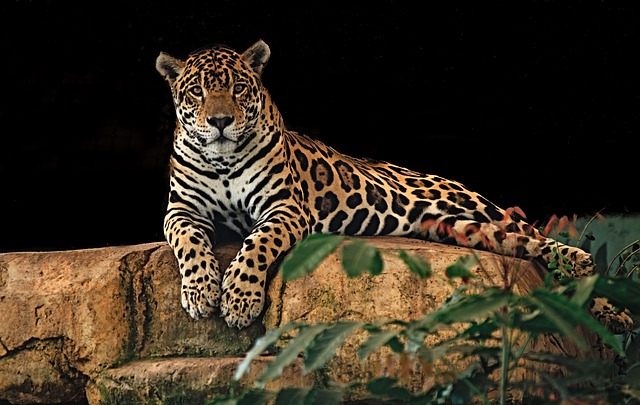 PANCERNIKWĘŻE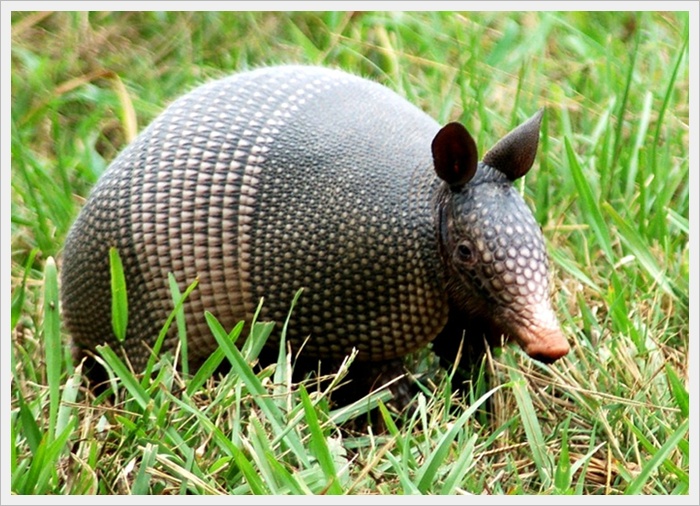 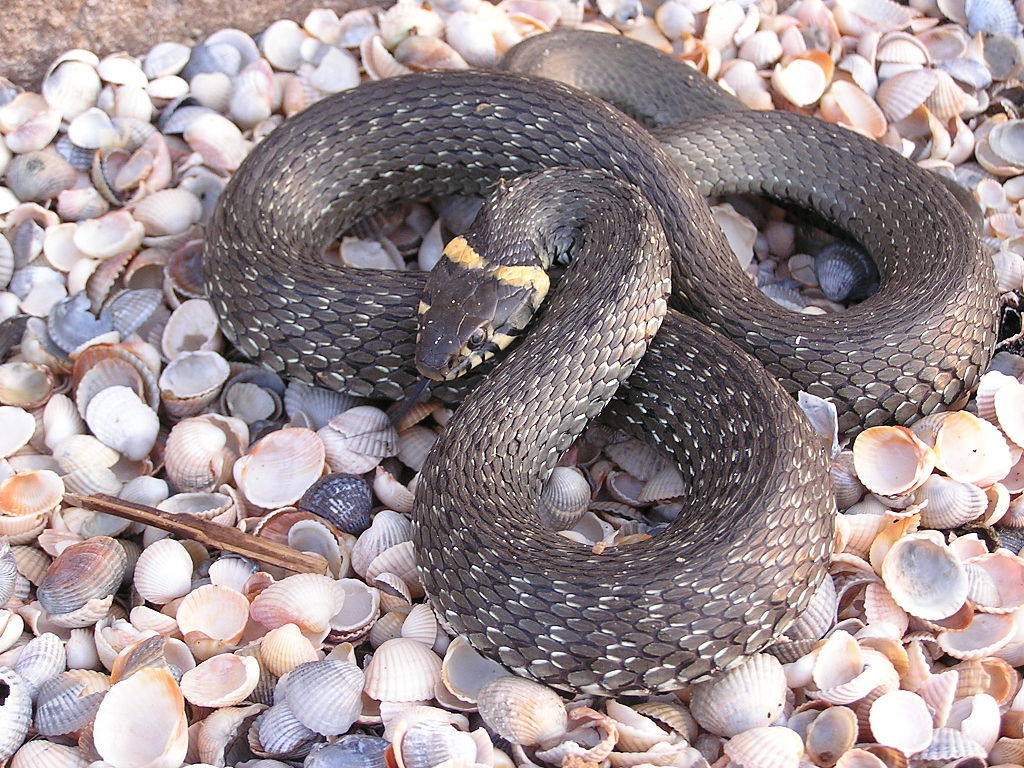 TUKAN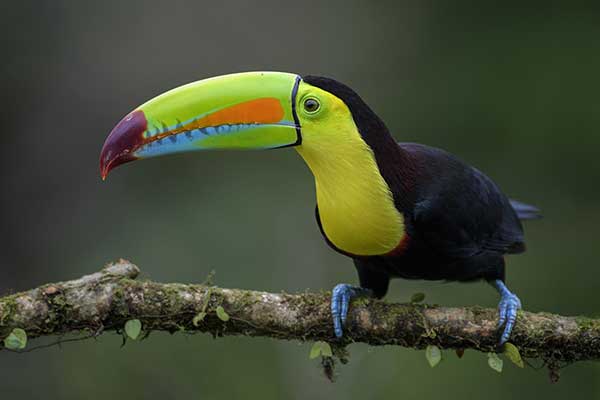 KOLIBER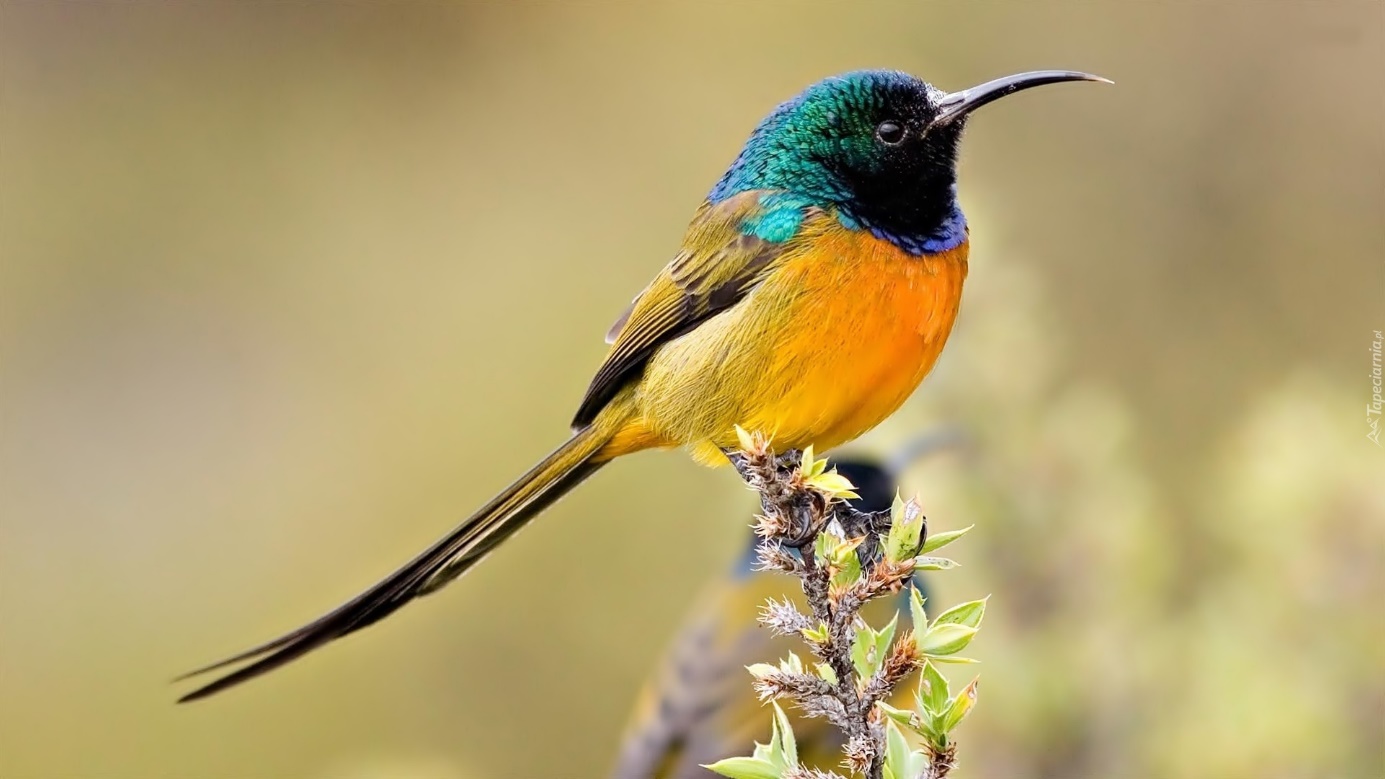 PAPUGA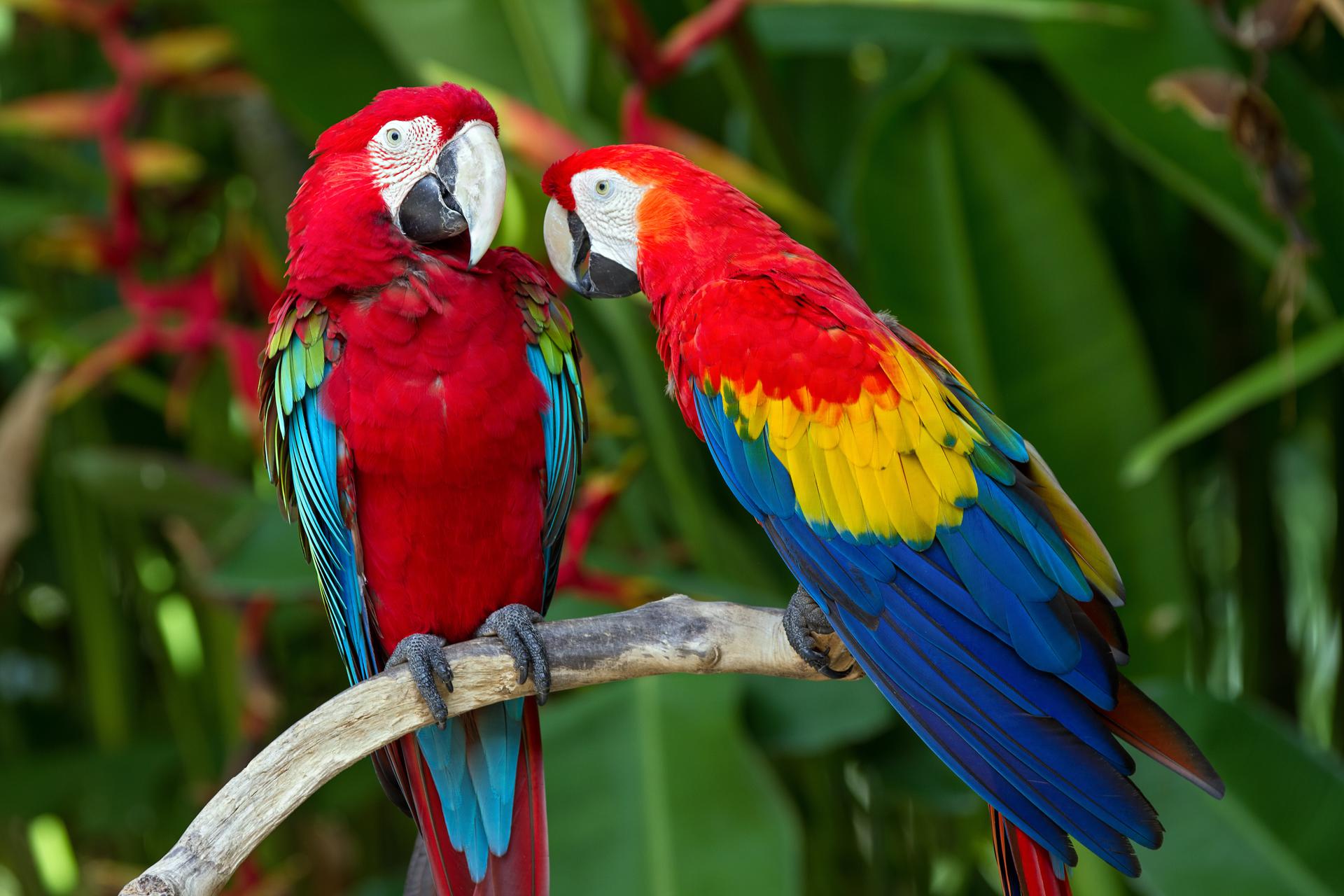 PIRANIA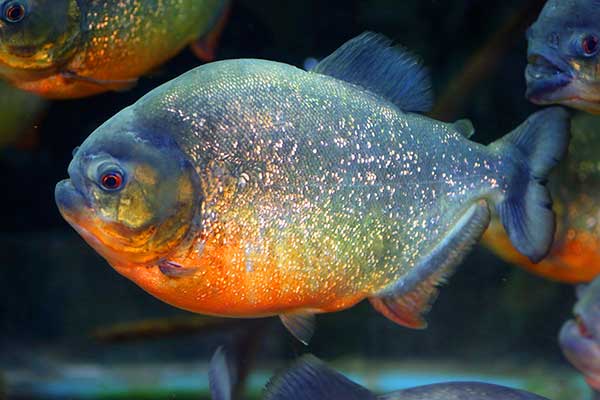 „Argentyna” – opowiadanie rodzicaOglądanie mapy, wskazywanie położenia Argentyny i opowiadanie o Argentynie w oparciu o obrazki.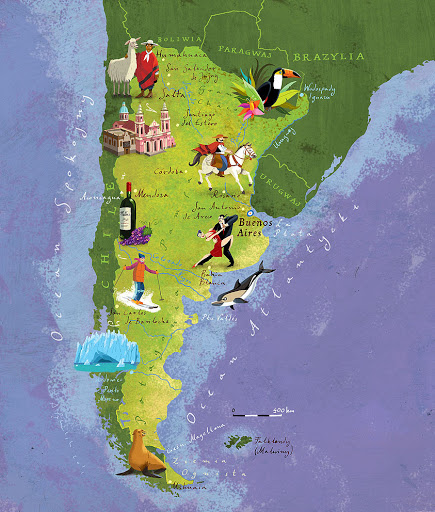 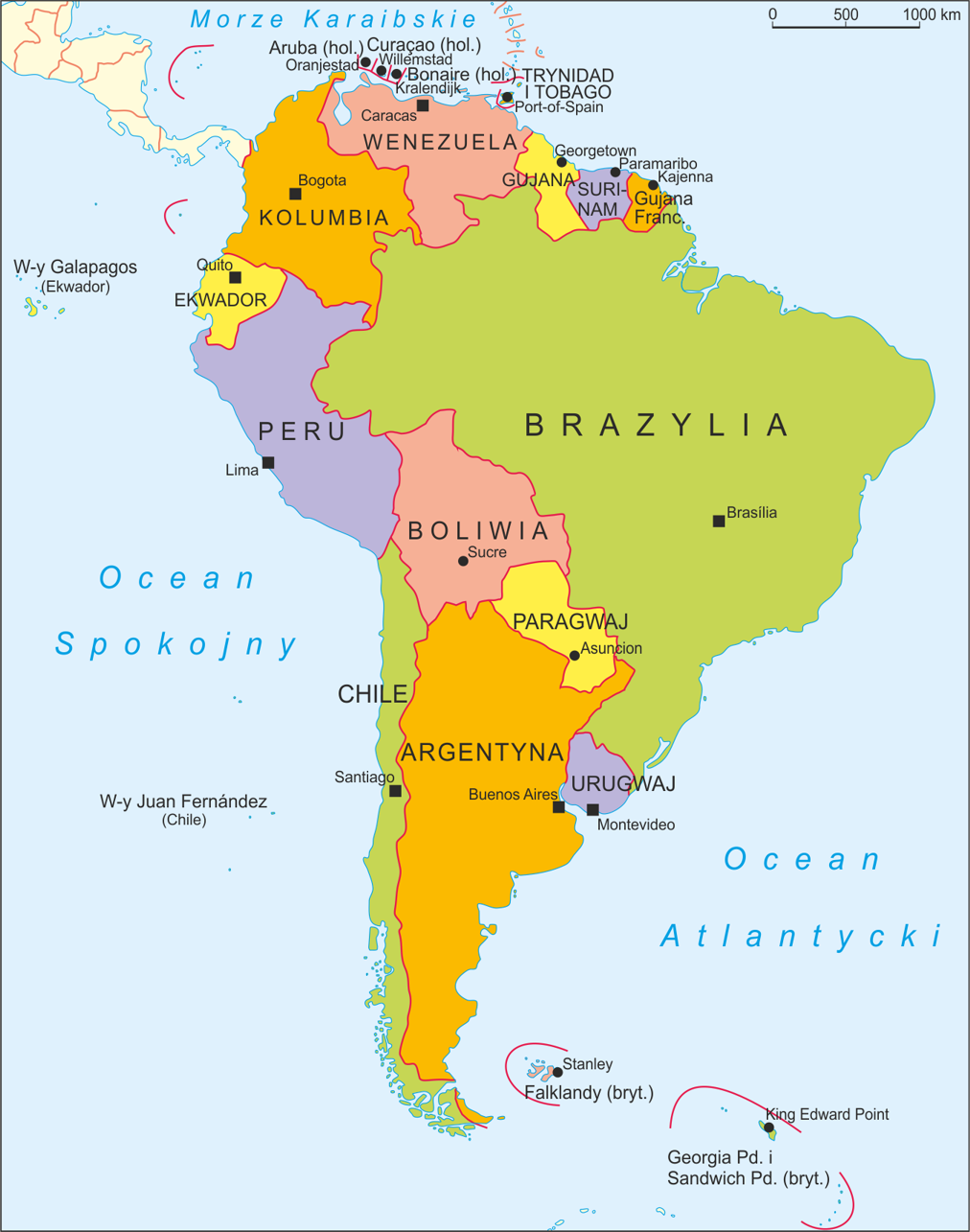 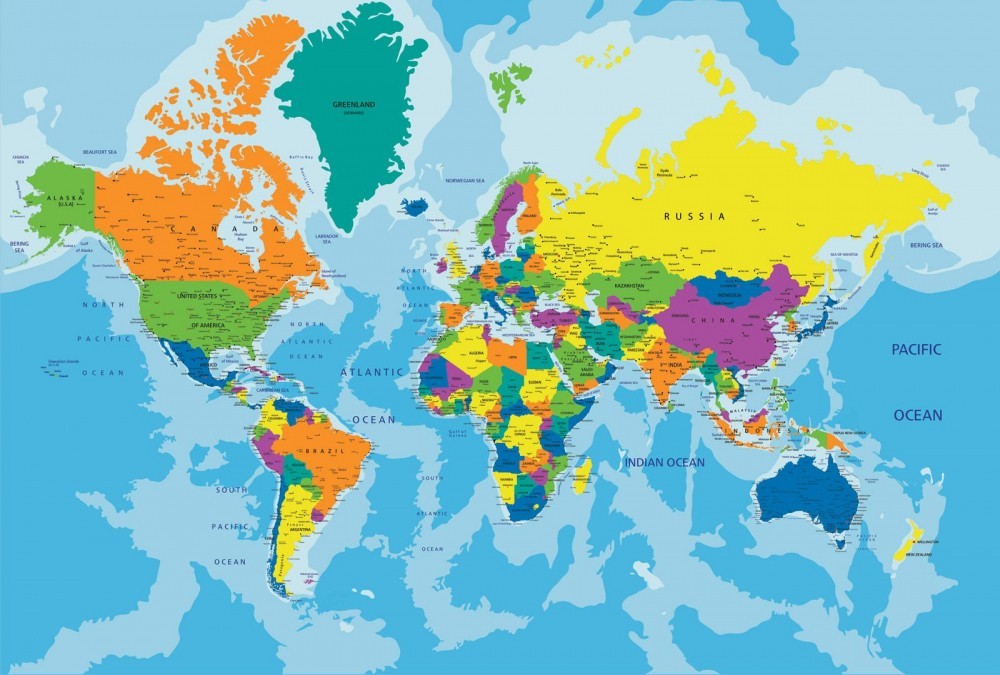 „Lornetka przyda się na wakacjach” – praca plastyczno – techniczna.Dzieci wykonują lornetkę, poprzez sklejenie dwóch rolek po papierze toaletowym i ozdabiają według własnych pomysłów.Praca w domu5- latek (cz.4 s.36.)4-latek (cz.4 s.44.)ZABAWY RUCHOWEhttps://www.youtube.com/watch?v=oGJg1RSOof4https://www.youtube.com/watch?v=BEu1WLjOokYhttps://www.youtube.com/watch?v=3MiyEskvmm8https://www.youtube.com/watch?v=EuCip5y1464ŻYCZYMY UDANEJ ZABAWY!😊😊😊